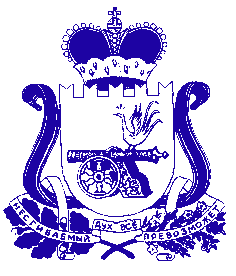 СОВЕТ ДЕПУТАТОВ
РЫБКОВСКОГО СЕЛЬСКОГО ПОСЕЛЕНИЯ
САФОНОВСКОГО РАЙОНА СМОЛЕНСКОЙ ОБЛАСТИ______________________________________________________   РЕШЕНИЕ            от 26 апреля 2024 года                                                                                              №9Об исполнении бюджета Рыбковскогосельского поселения Сафоновскогорайона Смоленской области за 2023 годСтатья 1Утвердить отчет об исполнении бюджета Рыбковского сельского поселения Сафоновского района Смоленской области за 2023 год по доходам в сумме 8660,4 тыс.рублей, по расходам в сумме 8204,1 тыс.рублей, с превышением доходов над расходами (профицитом) бюджета в сумме 456,3 тыс. рублей.Статья 2Утвердить показатели:         1) доходов бюджета Рыбковского сельского поселения Сафоновского района Смоленской области за 2023 год по кодам классификации доходов бюджетов согласно приложению 1 к настоящему решению;2) расходов бюджета Рыбковского сельского поселения Сафоновского района Смоленской области за 2023 год по ведомственной структуре расходов бюджета Рыбковского сельского поселения Сафоновского района Смоленской области согласно приложению 2 к настоящему решению;3) расходов бюджета сельского Рыбковского поселения Сафоновского района Смоленской области за 2023 год по разделам и подразделам классификации расходов бюджетов согласно приложению 3 к настоящему решению;4) источников финансирования дефицита бюджета Рыбковского сельского поселения Сафоновского района Смоленской области за 2023 год по кодам классификации источников финансирования дефицитов бюджетов согласно приложению 4 к настоящему решению.Статья 3Настоящее решение вступает в силу со дня его официального опубликования.Глава муниципального образования сельского Рыбковского поселения                                                   Сафоновского района Смоленской области                    Н.И.Никитина   Приложение 1к решению Совета депутатов Рыбковского сельского поселения Сафоновского района Смоленской области «Об исполнении бюджета Рыбковского сельского поселения Сафоновского района Смоленской области за 2023 год»Доходы бюджета Рыбковского сельского поселения  Сафоновского района Смоленской области за 2023 год по кодам классификации доходов бюджетов(рублей)Приложение 2к решению Совета депутатовРыбковского сельского  поселенияСафоновского района Смоленской области«Об исполнении бюджета Рыбковского сельскогопоселения Сафоновского районаСмоленской области за 2023 год Расходы бюджета Рыбковского сельского поселения Сафоновского района Смоленской области  за 2023 год по ведомственной структуре расходов бюджета Рыбковского  сельского поселения Сафоновского района Смоленской области                   (рублей)Приложение 3к решению Совета депутатовРыбковского сельского поселенияСафоновского района Смоленской области«Об исполнении бюджета Рыбковскогосельского поселения Сафоновскогорайона Смоленской областиза 2023 год»Расходы бюджета Рыбковского сельского поселения Сафоновского района Смоленской области за 2023 год по разделам и подразделам классификации расходов бюджетов(рублей)Приложение 4к решению Совета депутатов  Рыбковского сельского поселения Сафоновского района Смоленской области «Об исполнении бюджета Рыбковского сельского поселения Сафоновского района Смоленской области за 2023 год» Источники финансирования дефицита бюджета Рыбковского сельского поселения Сафоновского района Смоленской области за 2023 год по кодам классификации источников финансирования дефицитов бюджетов(рублей)ПОЯСНИТЕЛЬНАЯ ЗАПИСКА к   отчету  об исполнении бюджета Рыбковского сельского поселения Сафоновского района Смоленской областиза 2023годБюджет Рыбковского сельского поселения Сафоновского района Смоленской области за 2023год выполнен по доходам на 103,4% (план:  8375,2 тыс. руб., факт: 8660,4 тыс. руб.), по расходам на 96,3 % (план: 8520,9 тыс. руб., факт: 8204,1 тыс. руб.). Профицит бюджета составил 456,3 тыс. рублей.ДОХОДЫ               Налоговые  и неналоговые доходы бюджета Рыбковского сельского поселения Сафоновского района Смоленской области за 2023 год выполнены на 116,0 % (план:  1787,0 тыс. руб., факт: 2072,2 тыс. руб.).-налог на доходы физических лиц выполнен на 127,1%(план:551,2 тыс.руб,факт:700,7 тыс. руб.) и занимает в структуре налоговых и неналоговых доходов 33,8%.Основная доля поступлений в структуре  налоговых и неналоговых доходов бюджета Рыбковского сельского поселения приходится на имущественные налоги, которые  в структуре налоговых и неналоговых доходов занимают–36,3%. из них:- налог на имущество физических лиц за 2023 год выполнен на 119,0 % (план: 418,1 тыс. руб., факт: 497,6 тыс. руб.). - земельный налог выполнен на 97,9% (план: 260,0 тыс. руб., факт: 254,6 тыс. руб.).Доходы  от уплаты акцизов на дизельное топливо, моторные масла, автомобильный бензин, прямогонный бензин выполнены на 116,4% (план: 375,6 тыс. руб., факт: 437,2 тыс. руб.). В структуре налоговых и неналоговых доходов занимают– 21,1 %.Доходы от использования имущества, находящегося в государственной и муниципальной собственности В структуре налоговых и неналоговых доходов занимают–8,8 %.Доходы ,получаемые в виде арендной платы, а также средства от продажи права на заключение договоров аренды за земли, находящиеся в собственности сельских поселений (за исключением земельных участков муниципальных бюджетных и автономных учреждений)при плане 100,5 тыс. рублей выполнено 100,5 тыс. рублей, что составило 100,0 %к плану.Прочие поступления от использования имущества, находящегося в собственности сельских поселений (за исключением имущества муниципальных бюджетных и автономных учреждений, а также имущества муниципальных унитарных предприятий , в том числе казенных)составили – 81,6 тыс. руб.выполнены на 100% при плане 81,6 тыс. рублей; Безвозмездные поступленияБезвозмездные поступления  от других бюджетов бюджетной системы Российской Федерации выполнены на 100,0 % (план: 6588,2 тыс. руб., факт: 6588,2 тыс. руб.).РАСХОДЫ	Общие расходы бюджета Рыбковского сельского поселения Сафоновского района Смоленской области за 2023 года исполнены в сумме 8204,1  тыс. руб., что составляет  96,3  % к годовым назначениям в сумме 8520,9 тыс. рублей.ОБЩЕГОСУДАРСТВЕННЫЕ ВОПРОСЫ	Расходы бюджета Рыбковского сельского поселения по разделу 0100 «Общегосударственные вопросы» исполнены в сумме 3153,6 тыс. руб. или 96,3% годовых назначений (3270,7 тыс. руб.).          По подразделу 0102 «Функционирование высшего должностного лица субъекта Российской Федерации и муниципального образования» расходы на содержание Главы муниципального образования Рыбковского сельского поселения исполнены в сумме в сумме 809,9 тыс. руб. или 100% от годовых назначений (809,9 тыс. руб.).	            По подразделу 0104 «Функционирование Правительства Российской Федерации, высших исполнительных органов государственной власти субъектов Российской Федерации, местных администраций» исполнены в сумме 2094,0 тыс. рублей или 94,7% годовых назначений (2211,0 тыс. руб.).           По подразделу 0106 «Обеспечение деятельности финансовых, налоговых и таможенных органов и органов финансового (финансово-бюджетного) надзора» исполнены в сумме 24,1 тыс. рублей или 100,0% от годовых назначений (24,1 тыс. руб.).       По подразделу 0113 «Другие общегосударственные вопросы» всего расходы составили 225,6 тыс.руб. при плане 225,7 тыс.руб.,что составило 99,9% от годовых назначений.в том числе по данному подразделу:- взносы на капитальный ремонт –                                                      161,6 тыс .рублей;.           – межевание территории                                                                         64,0 тыс. рублейНАЦИОНАЛЬНАЯ ОБОРОНА          По подразделу 0203 «Мобилизационная и вневойсковая подготовка»     исполнены в сумме 47,2 тыс. рублей или 100, 0% годовых назначений (47,2 тыс. руб.).   НАЦИОНАЛЬНАЯ ЭКОНОМИКА- по разделу 0400«Национальная экономика» - 555,8 тыс. рублей, или 95,8%  к плановому объему расходов 579,9 тыс. рублей; Расходы исполнены  по подразделу 0409 «Дорожное хозяйство (дорожные фонды)»  - текущий ремонт дорожного покрытия  за счет средств ДФ -462,5 тыс. рублей;-  текущий ремонт дорог ,расчистка дорог от снега д. Рыбки, Зарьево – 65,3 тыс. рублей;- изготовление технического паспорта дорог -28,0 тыс. рублей;ЖИЛИЩНО-КОММУНАЛЬНОЕ ХОЗЯЙСТВОРасходы бюджета Рыбковского сельского поселения по разделу 0500 «Жилищно-коммунальное хозяйство» исполнены в сумме 4447,5 тыс. руб. или 96,2% годовых назначений (4623,1 тыс. руб.).По подразделу 0501«Жилищное  хозяйство» отражены расходы в сумме 75,4тыс.руб , что составляет 100% к плану(75,4 тыс. рублей)             - технич.обслуж.газового оборудования многокв.домов -75,4 тыс. рублей;	По подразделу 0502«Коммунальное  хозяйство» отражены расходы в сумме 2419,4 тыс.руб.,против плановых расходов 2498,1 тыс.рублей, что составляет 96,8% к плану.в том числе:-услуга машины по прочистке канализационных сетей – 106,2 тыс. рублей;-текущий ремонт водопроводной сети в д.Рыбки и в д.Зарьево-2313,2 тыс.рублей;            По подразделу 0503 «Благоустройство» отражены расходы в сумме 1952,7 тыс. руб. ,было запланировано 2049,6 тыс.рублей . Выполнение составило 95,3% к плану.в том числе:                                      Уличное освещение:- стоимость уличного освещения(электроэнергия)                   99,4 тыс. руб.-замена  и ремонт светильников уличного освещения               69,0 тыс. руб.                                                                                                   ИТОГО:168,4 тыс. рублей;                              Прочие расходы по благоустройству-покупка дизтоплива и тракт.масел   -41,7 тыс. рублей;-покупка рассады цветов(благ-во)       -7,0 тыс. рублей;-опахивание территории в противопож.целях-20,0 тыс. рублей;   -окашивание территории                         - 50,9 тыс. рублей;-покупка запчастей и масел для бензокосы        -15,4 тыс. рублей;-приобретение игровой горки для детск.площ -   67,1 тыс.рублей;-ремонт дворовых подъездов                              -1578,2 тыс.рублей;                                                                                                     ИТОГО:1780,3 тыс. рублей;                Содержание мест захоронения:            -  приобретение венков для возложения                                   4,0 тыс. руб.                    Всего по подразделу Благоустройство      1952,7тыс. рублей;Профицит По итогам исполнения бюджета Рыбковского сельского поселения Сафоновского района Смоленской области за 2023 год сложился профицит бюджета в сумме  456,3 тыс. рублей.Глава муниципального образованияРыбковского сельского поселенияСафоновского района Смоленской области                                   Н.И.НикитинаНаименование главного администратора дохода, показателяКод бюджетной классификацииКод бюджетной классификацииКассовое исполнениеНаименование главного администратора дохода, показателяКод главного администратора доходов бюджетаКод дохода бюджетаКассовое исполнение124ВСЕГО8660389,44Управление Федеральной налоговой службы  по Смоленской области1821821890160,96Налог на доходы физических лиц с доходов, источником которых является налоговый агент, за исключением доходов, в отношении которых исчисление и уплата налога осуществляются в соответствии со статьями 227, 227.1 и 228 Налогового кодекса Российской Федерации (сумма платежа (перерасчеты, недоимка и задолженность по соответствующему платежу, в том числе по отмененному)1821010201001 1000 110698338,26  Налог на доходы физических лиц с доходов, полученных физическими лицами в соответствии со статьей 228 Налогового кодекса Российской Федерации( сумма платежа(перерасчеты, недоимка и задолженность по соответствующему платежу, в том числе по отмененному)1821010203001 1000 1102391,12Налог на доходы физических лиц в части суммы налога, превышающей 650000 рублей, относящийся к части налоговой базы, превышающей 5000000рублей(за исключением налога на доходы физических лиц с сумм прибыли контролируемой иностранной компании, а также налога на доходы физических лиц в отношении доходов от долевого участия в организации, полученных в виде дивидендов)1821010208001 1000 1100,09Доходы от уплаты акцизов на дизельное топливо, подлежащие распределению между бюджетами субъектов Российской Федерации и местными бюджетами с учетом установленных дифференцированных нормативов отчислений в местные бюджеты(по нормативам, установленным Федеральным законом о федеральном бюджете в целях формирования дорожных фондов субъектов Российской Федерации)1821030223101 0000 110226521,00 Доходы от уплаты акцизов на моторные масла для дизельных и (или) карбюраторных (инжекторных) двигателей, подлежащие распределению между бюджетами субъектов Российской Федерации и местными бюджетами с учетом установленных дифференцированных нормативов отчислений в местные бюджеты(по нормативам, установленным Федеральным законом о федеральном бюджете в целях формирования дорожных фондов субъектов Российской Федерации)1821030224101 0000 1101183,11Доходы от уплаты акцизов на автомобильный бензин, подлежащие распределению между бюджетами субъектов Российской Федерации и местными бюджетами с учетом установленных дифференцированных нормативов отчислений в местные бюджеты(по нормативам, установленным Федеральным законом о федеральном бюджете в целях формирования дорожных фондов субъектов Российской Федерации)1821030225101 0000 110234127,14Доходы от уплаты акцизов на прямогонный бензин, подлежащие распределению между бюджетами субъектов Российской Федерации и местными бюджетами с учетом установленных дифференцированных нормативов отчислений в местные бюджеты(по нормативам, установленным Федеральным законом о федеральном бюджете в целях формирования дорожных фондов субъектов Российской Федерации)1001030226101 0000 110 -24662,39 Налог на имущество физических лиц,   взимаемый по ставкам, применяемым к объектам налогообложения,  расположенным в границах сельских поселений (сумма платежа  (перерасчеты, недоимка и задолженность по  соответствующему платежу,  в том числе по отмененному)1821060103010 1000 110497597,44 Земельный налог с организаций, обладающих земельным участком, расположенным в границах сельских поселений (сумма платежа (перерасчеты, недоимка и задолженность по соответствующему платежу, в том числе по отмененному)1821060603310 1000 110185683,82Земельный налог с физических лиц, обладающих земельным участком, расположенным в границах сельских поселений (сумма платежа (перерасчеты, недоимка и задолженность по соответствующему платежу, в том числе по отмененному)1821060604310 1000 11068981,37Администрация Рыбковского сельского поселения Сафоновского района Смоленской области9226770228,48Доходы ,получаемые в виде арендной платы, а также средства от продажи права на заключение договоров аренды за земли, находящиеся в собственности сельских поселений (за исключением земельных участков муниципальных бюджетных и автономных учреждений)92211105025100000 120100508,67Прочие поступления от использования имущества, находящегося в собственности сельских поселений (за исключением имущества муниципальных бюджетных и автономных учреждений, а также имущества муниципальных унитарных предприятий , в том числе казенных)9221110904510000012081570,00Дотации    бюджетам  сельских поселений     на  выравнивание бюджетной обеспеченности из бюджетов муниципальных районов9222021600110 0000 1502937700,00Субсидии бюджетам сельских поселений на обеспечение комплексного развития сельских территорий922202255761000001501104749,81Прочие субсидии бюджетам сельских поселений922202299991000001502290000,00Субвенции бюджетам сельских поселений на осуществление первичного воинского учета  органами местного самоуправления поселений, муниципальных и городских округов922 2023511810 0000 150    47200,00Прочие межбюджетные трансферты, передаваемые бюджетам сельских поселений9222024999910000150   208500,00Наименование показателяКод бюджетной классификации Код бюджетной классификации Код бюджетной классификации Код бюджетной классификации Код бюджетной классификации Кассовое исполнениеНаименование показателяКод распорядителя  бюджетных средствРазделПодразделЦелевая статьяВид расходовКассовое исполнениеАдминистрация Рыбковского сельского поселения Сафоновского района Смоленской области9228204093,52ОБЩЕГОСУДАРСТВЕННЫЕ ВОПРОСЫ92201003153621,31Функционирование высшего должностного лица субъекта Российской Федерации и муниципального образования9220102809900,00Муниципальная программа "Обеспечение деятельности Администрации и содержание аппарата Администрации Рыбковского сельского поселения Сафоновского района Смоленской области"922010201 0  00 00000809900,00Комплекс процессных мероприятий "Решение вопросов местного значения и повышение эффективности деятельности Администрации Рыбковского сельского поселения Сафоновского района Смоленской области"922010201 4 01 00000809900,00Расходы на  финансовое обеспечение функций органов местного самоуправления922010201 4 01 00140809900,00Расходы на выплаты персоналу в целях обеспечения выполнения функций государственными (муниципальными) органами, казенными учреждениями, органами управления государственными внебюджетными фондами922010201 4 01 00140100809900,00Расходы на выплаты персоналу государственных (муниципальных) органов922010201 4 01 00140120809900,00Функционирование Правительства Российской Федерации, высших исполнительных органов государственной власти субъектов Российской Федерации, местных администраций92201042093982,11Муниципальная программа "Обеспечение деятельности Администрации и содержание аппарата Администрации Рыбковского сельского поселения Сафоновского района Смоленской области" 922010401 0 00 000002093982,11Комплекс процессных мероприятий "Решение вопросов местного значения и повышение эффективности деятельности Администрации Рыбковского сельского поселения Сафоновского района Смоленской области"922010401 4 01 000002093982,11Расходы на  финансовое обеспечение функции органов местного самоуправления922010401 4 01 001402093982,11Расходы на выплаты персоналу в целях обеспечения выполнения функций государственными (муниципальными) органами, казенными учреждениями, органами управления государственными внебюджетными фондами922010401 4 01 001401001647600,00Расходы на выплаты персоналу государственных (муниципальных) органов922010401 4 01 001401201647600,00Закупка товаров, работ  и услуг для обеспечения государственных (муниципальных) нужд922010401 4 01 00140200377382,11Иные закупки товаров, работ и услуг для обеспечения государственных (муниципальных)  нужд 922010401 4 01 00140240377382,11Иные бюджетные ассигнования922010401 4 01 0014080069000,00Уплата  налогов, сборов и иных платежей922010401 4 01 0014085069000,00Обеспечение деятельности финансовых, налоговых и таможенных органов и органов финансового (финансово- бюджетного) надзора922010624100,00Межбюджетные трансферты, передаваемые бюджету муниципального района на осуществление части полномочий по решению вопросов местного значения в соответствии с заключенными соглашениями922010681 0 00 0000024100,00Межбюджетные трансферты, передаваемые бюджету муниципального района на осуществление части полномочий по решению вопросов местного значения  поселения в соответствии с заключенными соглашениями в части внешнего финансового контроля922010681 0 01 0000023100,00Межбюджетные трансферты, передаваемые бюджету муниципального района на осуществление части полномочий по решению вопросов местного значения Администрацией Рыбковского сельского поселения в соответствии с заключенными соглашениями в части внешнего финансового контроля922010681 0 01 П010023100,00Межбюджетные трансферты922010681 0 01 П010050023100,00Иные межбюджетные трансферты922010681 0 01 П010054023100,00Межбюджетные трансферты, передаваемые бюджету муниципального района на осуществление части полномочий по решению вопросов местного значения поселения в соответствии с заключенными соглашениями в части казначейского исполнения бюджета922010681 0 02 00000     1000,00Межбюджетные трансферты, передаваемые бюджету муниципального района на осуществление части полномочий по решению вопросов местного значения Администрацией Рыбковского сельского поселения в соответствии с заключенными соглашениями в части казначейского исполнения бюджета922010681 0 02 П1100     1000,00Межбюджетные трансферты922010681 0 02 П11005001000,00Иные межбюджетные трансферты922010681 0 02 П11005401000,00Другие общегосударственные вопросы9220113225639,20Непрограммные расходы органов местного самоуправления муниципальных образований922011398 0 00 00000225639,20Прочие направления деятельности, не включенные в муниципальные программы922011398 0 02 00000225639,20Содержание и обслуживание муниципальной казны922011398 0 02 06000161639,20Закупка товаров, работ  и услуг для обеспечения государственных (муниципальных) нужд922011398 0 02 06000200   161639,20Иные закупки товаров, работ и услуг для обеспечения государственных (муниципальных)  нужд922011398 0 02 06000240   161639,20Оценка недвижимости, признание прав и регулирование отношений по муниципальной собственности922011398 0 02 0700064000,00Закупка товаров, работ  и услуг для обеспечения государственных (муниципальных) нужд922011398 0 02 07000200   64000,00Иные закупки товаров, работ и услуг для обеспечения государственных (муниципальных)  нужд922011398 0 02 07000240   64000,00НАЦИОНАЛЬНАЯ ОБОРОНА922020047200,00Мобилизационная и вневойсковая подготовка922020347200,00Непрограммные расходы органов местного самоуправления муниципальных образований922020398 0 00 0000047200,00Прочие направления деятельности, не включенные в муниципальные программы922020398 0 02 0000047200,00Осуществление первичного воинского учёта органами местного самоуправления поселения922020398 0 02 5118047200,00Расходы на выплаты персоналу в целях обеспечения выполнения функций государственными (муниципальными) органами, казенными учреждениями, органами управления государственными внебюджетными фондами922020398 0 02 5118010030800,00Расходы на выплаты персоналу государственных (муниципальных) органов922020398 0 02 5118012030800,00Закупка товаров, работ  и услуг для обеспечения государственных (муниципальных) нужд922020398 0 02 5118020016400,00Иные закупки товаров, работ и услуг для обеспечения государственных (муниципальных)  нужд922020398 0 02 5118024016400,00НАЦИОНАЛЬНАЯ ЭКОНОМИКА9220400555825,66Дорожное хозяйство (дорожные фонды)9220409555825,66Муниципальная программа «Развитие жилищно-коммунального хозяйства Рыбковского сельского поселения Сафоновского района Смоленской области»922040902 0 00 00000555825,66Комплекс процессных мероприятий «Развитие дорожного хозяйства»922040902 4 01 00000555825,66Мероприятия по содержанию, ремонту и капитальному ремонту дорог общего пользования922040902 4 01 0401041150,00Закупка товаров, работ  и услуг для обеспечения государственных  (муниципальных) нужд922040902 4 01 0401020041150,00Иные закупки товаров, работ и услуг для обеспечения государственных (муниципальных) нужд 922040902 4 01 0401024041150,00Обеспечение мероприятий дорожного хозяйства за счет средств Дорожного фонда922040902 4 01 04030514675,66Закупка товаров, работ  и услуг для обеспечения государственных  (муниципальных) нужд922040902 4 01 04030200514675,66Иные закупки товаров, работ и услуг для обеспечения государственных (муниципальных) нужд 922040902 401 04030240514675,66ЖИЛИЩНО-КОММУНАЛЬНОЕ ХОЗЯЙСТВО92205004447446,55Жилищное хозяйство922050175387,47Муниципальная программа «Развитие жилищно-коммунального хозяйства Рыбковского сельского поселения Сафоновского района Смоленской области»922050102 0 00 0000075387,47Комплекс процессных мероприятий «Развитие жилищного хозяйства»922050102 4 02 0000075387,47Обеспечение мероприятий по содержанию жилищного хозяйства922050102 4 02 0200075387,47Закупка товаров, работ  и услуг для обеспечения государственных  (муниципальных) нужд922050102 4 02 0200020075387,47Иные закупки товаров, работ и услуг для обеспечения государственных (муниципальных) нужд 922050102 4 02 0200024075387,47Коммунальное хозяйство92205022419410,00Муниципальная программа «Развитие жилищно-коммунального хозяйства Рыбковского сельского поселения Сафоновского района Смоленской области»922050202 0 00 000002419410,00Комплекс процессных  мероприятий «Развитие коммунального хозяйства»922050202 403 000002419410,00Обеспечение мероприятий  по содержанию коммунального хозяйства922050202 4 03 02010106210,00Закупка товаров, работ  и услуг для обеспечения государственных  (муниципальных) нужд922050202 4 03 02010200106210,00Иные закупки товаров, работ и услуг для обеспечения государственных (муниципальных) нужд 922050202 4 03 02010240106210,00Расходы на капитальный ремонт объектов теплоснабжения,   водоснабжения,  водоотведения922050202 4 03 S13202313200,00Закупка товаров, работ  и услуг для обеспечения государственных  (муниципальных) нужд922050202 4 03 S13202002313200,00Иные закупки товаров, работ и услуг для обеспечения государственных (муниципальных) нужд 922050202 4 03 S13202402313200,00Благоустройство92205031952649,08Муниципальная программа «Развитие жилищно-коммунального хозяйства Рыбковского сельского поселения Сафоновского района Смоленской области»922050302 0 00 000001952649,08Комплекс процессных мероприятий «Благоустройство»922050302 4 04 00000374434,40Обеспечение мероприятий по организации  уличного освещения922050302 4 04 03010168418,98Закупка товаров, работ  и услуг для обеспечения государственных  (муниципальных) нужд922050302 4 04 03010200168418,98Иные закупки товаров, работ и услуг для обеспечения государственных (муниципальных) нужд 922050302 4 04 03010240168418,98Финансовое обеспечение мероприятий по благоустройству поселения922050302 4 04 03020202015,42Закупка товаров, работ  и услуг для обеспечения государственных  (муниципальных) нужд922050302 4 04 03020200202015,42Иные закупки товаров, работ и услуг для обеспечения государственных (муниципальных) нужд 922050302 4 04 03020240202015,42Содержание мест захоронения922050302 4 04 030304000,00Закупка товаров, работ  и услуг для обеспечения государственных  (муниципальных) нужд922050302 4 04 030302004000,00Иные закупки товаров, работ и услуг для обеспечения государственных (муниципальных) нужд 922050302 4 04 030302404000,00Комплекс процессных мероприятий «Комплексное развитие Рыбковского сельского поселения Сафоновского района Смоленской области»922050302 4 05 000001578214,68Расходы на обеспечение комплексного развития сельских территорий (реализация мероприятий по благоустройству)922050302 4 05L57671578214,68Закупка товаров, работ  и услуг для обеспечения государственных  (муниципальных) нужд922050302 4 05L57672001578214,68Иные закупки товаров, работ и услуг для обеспечения государственных (муниципальных) нужд 922050302 4 05L57672401578214,68Наименование показателяКод бюджетной классификацииКод бюджетной классификацииКассовое исполнениеНаименование показателяРазделПодразделКассовое исполнениеВСЕГО8204093,52Общегосударственные вопросы01003153621,31Функционирование высшего должностного лица субъекта Российской Федерации и муниципального образования0102809900,00Функционирование Правительства Российской Федерации, высших исполнительных органов государственной власти субъектов Российской Федерации, местных администраций01042093982,11Обеспечение деятельности финансовых, налоговых и таможенных органов и органов финансового (финансово- бюджетного) надзора010624100,00Другие общегосударственные вопросы0113225639,20Национальная оборона020047200,00Мобилизационная и вневойсковая подготовка020347200,00Национальная экономика0400555825,66Дорожное хозяйство(дорожные фонды)0409555825,66Жилищно-коммунальное хозяйство05004447446,55Жилищное хозяйство050175387,47Коммунальное хозяйство05022419410,00Благоустройство05031952649,08Наименование показателяКод бюджетной классификацииКод бюджетной классификацииКассовое исполнениеНаименование показателяКод главного администратора источников финансирования дефицита бюджетаКод источников финансирования дефицита бюджетаКассовое исполнение1234ВСЕГО-456295,92в том числе:Источники внутреннего финансирования  дефицитов бюджетов01 00 00  00 00 0000 000-456295,92Администрация Рыбковского сельского поселения Сафоновского района Смоленской области922-456295,92Увеличение прочих остатков денежных средств бюджетов сельских поселений9220105020110 0000 510-8804274,73Уменьшение прочих остатков денежных средств бюджетов сельских поселений9220105020110 0000 6108347978,81Наименование поступленийФактическое поступление в  2023 году(тыс.руб).% поступления к плану 2023 годаБезвозмездные поступления6588,2100,0- Дотации    бюджетам  сельских поселений     на  выравнивание бюджетной обеспеченности из бюджетов муниципальных районов2937,7100,0-Субсидии бюджетам сельских поселений на обеспечение комплексного развития сельских территорий1104,8100,0-Прочие субсидии бюджетам сельских поселений2290,0100,0-Субвенции бюджетам сельских поселений на осуществление первичного воинского учета органами местного самоуправления поселений, муниципальных и городских округов 47,2100,0-Прочие межбюджетные трансферты, передаваемые бюджетам сельских поселений208,5100,0